В соответствии с Федеральным законом от 26.07.2006г. №135-ФЗ «О защите конкуренции» и Приказом ФАС от 10 февраля 2010г. № 67 «О порядке проведения конкурсов или аукционов на права заключения договоров аренды, договоров безвозмездного пользования, договоров доверительного управления имуществом, иных договоров, предусматривающих переход прав в отношении государственного или муниципального имущества, и перечне видов имущества, в отношении которого заключение указанных договоров может осуществляться путем проведения торгов в форме конкурса»:1.Отделу по работе с предприятиями и учреждениями (Е.В. Митичкина):1.1.Организовать и провести аукцион по продаже права на заключение договора аренды недвижимого имущества: 2. Информацию об аукционе разместить на официальном сайте РФ www.torgi.gov.ru 3. Назначить ответственным за подготовку и проведение аукциона   главного специалиста отдела имущественных отношений Чублову А.Е.4. Контроль за исполнением данного распоряжения возложить на  заведующего отделом имущественных отношений Митичкину Е.В.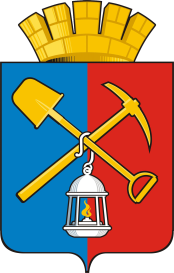 КОМИТЕТ ПО УПРАВЛЕНИЮ МУНИЦИПАЛЬНЫМ ИМУЩЕСТВОМ КИСЕЛЕВСКОГО ГОРОДСКОГО ОКРУГАРАСПОРЯЖЕНИЕКОМИТЕТ ПО УПРАВЛЕНИЮ МУНИЦИПАЛЬНЫМ ИМУЩЕСТВОМ КИСЕЛЕВСКОГО ГОРОДСКОГО ОКРУГАРАСПОРЯЖЕНИЕот  «25»  ноября   2021г. № 903-рКиселёвский городской округот  «25»  ноября   2021г. № 903-рКиселёвский городской округО проведении аукциона на право заключения договора аренды муниципального имущества№ лотаНаименование недвижимого имуществаАдрес нахожденияЦелевое назначениеСрок договораЦена договораруб.1Нежилое здание  общей площадью  476,4 кв.м, этажность: 2 этажа расположенное на земельным участком площадью 1290,кв.м. кад. номер 42:25:0108004:23г. Киселевскул. Ленина, номер здания 45аофисгод1440001Нежилое здание  общей площадью  476,4 кв.м, этажность: 2 этажа расположенное на земельным участком площадью 1290,кв.м. кад. номер 42:25:0108004:23г. Киселевскул. Ленина, номер здания 45аофисгод1440002Встроенное нежилое помещение  общей площадью  16  кв.м,  тип помещения:  встроенное этажность: 1-ый этажг. Киселевск, ул. Новостройка, номер здания 2офисгод192003нежилое встроенное помещение общей площадью 18 кв.м., этажность: 1 этаж г. Киселевск, ул. 1 Мая, номер здания 9/1офисгод192004Встроенное помещение 1 этаж, 5-ти этажного дома S=606,3кв.м.  г. Киселевск, ул. Маяковского,номер здания 2а офисгод876005Встроенное нежилое помещение  общей площадью  17  кв.м,  тип помещения:  встроенное этажность: 1-ый этажг. Киселевск, ул. Большая Дачная, номер здания 62офисгод192006Встроенное нежилое помещение  общей площадью  36,7кв.м,  тип помещения:  встроенное этажность: 1-ый этажг. Киселевск, ул. Большая Дачная, номер здания 67офисгод372007Встроенное нежилое помещение  общей площадью  32,5кв.м, этажность: 1-ый этажг. Киселевск, ул. Краснобродская, номер здания 4, пом.2аофисгод900008Встроенное нежилое помещение №4  общей площадью  13,4 кв.м, этажность: 1-ый этаж   г. Киселевскул. Маяковского, номер здания 2а,офисгод42000Председатель КУМИ города КиселевскаА.А.Мягкая